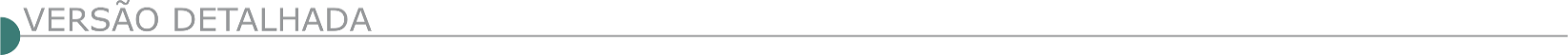 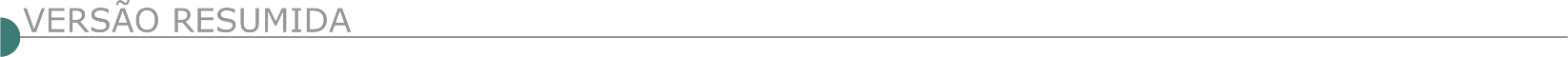 ESTADO DE MINAS GERAISPREFEITURA MUNICIPAL DE ARAXÁ - AVISO DE LICITAÇÃO TOMADA DE PREÇOS Nº 2.005/2021 Abertura dos envelopes propostas de preços. Processo Licitatório na modalidade Tomada de Preços nº 02.005/2021. Objeto: Contratação de empresa especializada em engenharia civil, incluindo o fornecimento de material e mão de obra para recuperação de erosão na Rua Erminda Soares de Lourdes, Bairro Salomão Drummond - Araxá/MG. A Comissão Permanente de Licitação comunica que, transcorrido o prazo para recurso na fase de habilitação do referido processo, fica designado o dia 28/04/2021 ás 09h00min para abertura e julgamento do envelope proposta da empresa habilitada no certame. Demais informações pelo telefone 34.3691-7022/3691-7145 - 3662.2506. 22/04/2021.PREFEITURA MUNICIPAL DA CAMPANHA – MG EDITAL TORNA PÚBLICO O EDITAL N° 22/2021 - PROCESSO Nº 00053/2021– MODALIDADE: CONCORRÊNCIA Nº 00003/2021 Objeto: contratação de empresa sob o regime de execução por preço global com aplicação total de mão-de-obra e materiais destinados ao recapeamento das ruas Munir Bacha, José Arnaldo Gama, Trecho Final da Rua Veiga de Almeida, Travessa Edmundo Borges Ramos, Treche da Rua Orlando Cesarino d Trecho da Rua Vitório Garotti do Bairro São Domingos – Convênio Federal n° 898258 - Data de Abertura: 01/06/2021 às 14:00 horas – Dot. 02.07.04-4490.51.00-15.451.1339-3.016 – Red.492 . Valor estimado R$ 259.451,87 (Duzentos e cinqüenta e nove mil e quatrocentos e cinqüenta e um reais e oitenta e sete centavos) - site: www.campanha.mg.gov.br ou Rua Dr. Brandão n° 59 – Centro – Campanha – MG, Cep 37400-000 – Fone: (35) 3261-1059.EDITAL N° 21/2021 - PROCESSO Nº 00051/2021– MODALIDADE: CONCORRÊNCIA Nº 00002/2021 Objeto: contratação de empresa sob o regime de execução por preço global com aplicação total de mão-de-obra e materiais destinados ao recapeamento das Ruas José Arnaldo Villamarim, Trecho da Rua Manoel Mauricio de Miranda e Trecho da Av. José Veiga, do Bairro São Domingos – Convênio Federal N° 897389 - Data de Abertura: 31/05/2021 às 14:00 horas – Dot. 02.07.04-4490.51.00-15.451.1339-3.016 – Red.492 . Valor estimado R$ 312.155,22 (Trezentos e doze mil e cento e cinqüenta e cinco reais e vinte e dois centavos) - site: www.campanha.mg.gov.br ou Rua Dr. Brandão n° 59 – Centro – Campanha – MG, Cep 37400-000 – Fone: (35) 3261-1059.PREFEITURA MUNICÍPAL DE FUNILÂNDIA REALIZA PROCEDIMENTO DE LICITAÇÃO NA MODALIDADE TOMADA DE PREÇOS 001/2021 Às 09h00min do dia 19 de maio de 2021, do tipo “MENOR PREÇO”, visando contratação de empresa destinada a serviços de aplicação de massa asfáltica em CBUQ – concreto betuminoso usinado à quente destinado à tapa buracos, quebra molas e recapeamento em diversas ruas em atendimento a secretaria municipal de obras do município de Funilândia/MG, conforme, especificações e quantitativos, descritos em anexo. A presente licitação será regida pela Lei Federal nº 8.666/93 e suas alterações posteriores. O Edital poderá ser retirado na sala de reuniões da Comissão de Licitações do Município de Funilândia/MG, situada na Rua: Tristão Vieira de Azeredo Nº 90, Centro, CEP: 35.736.000 Funilândia – MG, telefone: (31) 3713-6205 ou no site www.funilandia.mg.gov.br. PREFEITURA MUNICIPAL DE JANUÁRIA-MG AVISO DE LICITAÇÃODO PROCEDIMENTO LICITATÓRIO Nº 061/2021 – PROCESSO LICITATÓRIO Nº 017/2021 – TOMADA DE PREÇOS Nº 002/2021. Objeto: Serviços de Engenharia para Reforma da Escola Municipal de Sítio Novo. Abertura dos envelopes dia 12.05.2021 às 09:00 horas. Interessados deverão manter contato pelo email:licitacaojanuaria@yahoo.com.br, Tel. (38) 9 8423-7608 ou diretamente no Setor de Licitação. Link para acesso ao edital: https://januaria-mg.portaltp.com.br/consultas/documentos.aspx?id=34. PREFEITURA MUNICIPAL DE JAPONVAR-MG TOMADA DE PREÇOS Nº 002/2021 TORNA PÚBLICO O PROCESSO LICITATÓRIO Nº 057/2021, TOMADA DE PREÇOS N.º 002/2021. Objeto: Contratação de serviços de terceiros, pessoa jurídica, com habilidade no ramo de engenharia civil e ou arquitetura, para a execução dos serviços de reforma da Unidade Básica de Saúde Renascer, instalada na sede do Município, recurso financeiro oriundo do Governo Federal, através do Ministério da Saúde, nos termos da Portaria nº 1.433, de 29 de maio de 2018, proposta nº 11409840000118001, Emenda 33510023, e contra partida do Município. Data para cadastramento dos interessados será até dia 07/05/2021. Data de entrega das propostas: 11/05/2021, até às 08h00min. Data de abertura: 11/05/2021, às 08h10min. Tipo: Menor Preço. Regime de Execução: Empreitada por preço global, e-mail: japonvarlicitacao@gmail.com. Welson Gonçalves da Silva – PrefeitoPREFEITURA MUNICIPAL DE JOAQUIM FELÍCIO-MG PROCESSO LICITATÓRIO Nº 028/2021 TP N° 001/2021 A P.M. Joaquim Felício torna público o Processo Licitatório n°. 028/2021, Tomada de Preço n° 001/2021; Reforma/ Ampliação da Praça Delegado Avelino Guarité Pereira. Tipo: Menor Preço Global. Abertura dia 13/05/2021 ás 08h:30. O edital completo poderá ser obtido no site oficial: https://joaquimfelicio.mg.gov.br/; ou pessoalmente no setor de licitação na Av. Getúlio Vargas, n°135, centro, Joaquim Felício/ MG, no horário de 08h ás 16h.Telefone: (38)37571177. PREFEITURA MUNICIPAL DE LAGOA DA PRATA – MG - SECRETARIA MUNICIPAL DE ADMINISTRAÇÃO E GOVERNO NOVA DATA DE ABERTURA DE LICITAÇÃO NA MODALIDADE DE TOMADA DE PREÇOS Nº. 03/2021 O MUNICÍPIO DE LAGOA DA PRATA – torna pública NOVA DATA DE ABERTURA de licitação na modalidade de TOMADA DE PREÇOS nº. 03/2021. OBJETO: A EXECUÇÃO DE REFORMA DA QUADRA POLIESPORTIVA JOSÉ ANTÔNIO LACERDA "TIO TOTONHO" DE ACORDO COM A PLANILHA ORÇAMENTÁRIA E MEMORIAL DESCRITIVO ELABORADA PELA SECRETARIA DE OBRAS E URBANISMO. PRAZO PARA EXECUÇÃO DOS SERVIÇOS: 03 (TRÊS) MESES. TIPO: MENOR PREÇO GLOBAL. Data de Abertura: 14/05/2021 às 13:00 horas. O edital poderá ser retirado pelo site www.lagoadaprata.mg.gov.br.PREFEITURA MUNICIPAL DE LAGOA SANTA - DEPARTAMENTO DE LICITAÇÕES AVISO DE ABERTURA - TOMADA DE PREÇOS 002/2021Abertura da Tomada de Preços 002/2021 no dia 12/05/2021 às 09h30min, com recebimento dos envelopes até 09h. Objeto: Contratação de empresa de engenharia para a realização da obra de pavimentação, drenagem e urbanização de diversos logradouros no bairro Lagoinha de Fora no município de Lagoa Santa/MG, atendendo também à ação civil pública de n° 0021064-80.2017.8.13.0148 com fornecimento de materiais, equipamentos necessários e mão de obra. O edital na íntegra estará disponível na Rua São João, 290 – Centro, no horário de 12h às 17h e/ou no site www.lagoasanta.mg.gov.br. PREFEITURA MUNICIPAL DE PAULISTAS/MG EXTRATO DO EDITAL PROCESSO LICITATÓRIO 029/2021, TOMADA DE PREÇOS N.º 003/2021. A P.M. de Paulistas-MG, torna público que realizar. Objeto: Contratação de empresas para executar obras e serviços de engenharias para finalização de 01 (uma) ponte, tendo como base as especificações técnicas dos projetos básicos confeccionados, os recursos que serão utilizados são oriundos do repasse do ministério da integração nacional, referente ao processo nº 59050.000283/2012 – 99. Entrega dos Envelopes até o dia 12 de maio de 2021 as 08hs30min. Informações pelo Tel. (33) 3413- 1183, O edital e demais anexos encontra disponível no site do município https://paulistas.mg.gov.br - Informações e esclarecimentos protocoladas ou via e-mail licitacao@paulistas.mg.gov.br. PREFEITURA MUNICIPAL DE PATROCÍNIO/MG AVISOS DE EDITAIL - PROCESSO Nº: 79/2021. MODALIDADE: CONCORRÊNCIA. EDITAL Nº: 4/2021. Tipo: Menor Preço Global. Objeto: Contratação de empresa especializada em pavimentação asfáltica para atender as necessidades das ruas e avenidas no município de Patrocínio/MG, conforme Projeto Básico. A Prefeitura Municipal de Patrocínio torna público que no dia 28 de maio de 2021 às 09:00 hs, no departamento de compras sito na Praça Olímpio Garcia Brandão, nº 1.452 na cidade de Patrocínio/MG, serão recebidas e abertas a documentação referente ao processo acima especificado. Cópias de Edital e informações complementares serão obtidas junto a Comissão Permanente de Licitação, no e-mail: licitacao@patrocinio.mg.gov.br e no portal do município. PREFEITURA MUNICIPAL DE PEDRA AZUL-MG AVISO DE LICITAÇÃO - PREGÃO PRESENCIAL Nº 012/2021 A Prefeitura de Pedra Azul-MG, torna-se público que estará realizando no dia 05/05/2021 às 09:00h, licitação na modalidade Pregão Presencial nº 012/2021, tipo menor preço por item, objetivando a contratação de empresa para execução de serviço de locação de caminhões compactadores de lixo, com capacidade de no mínimo 15m³, com motorista e demais despesas, para uso na coleta e transporte dos resíduos sólidos gerados no perímetro urbano da sede e distritos do município de Pedra Azul. Edital com informações complementares no site: www.pedraazul.mg.gov.br.PREFEITURA MUNICIPAL DE PERDIZES/MG AVISO DE LICITAÇÃO TOMADA DE PREÇO N° 001/2021 – PROCESSO N° 018/2021.O Município de Perdizes MG, torna público a quem possa interessar, que está aberta licitação modalidade Tomada de Preço Nº 001/2021, constitui objeto da presente licitação: A contratação de empresa para prestação de serviços de pavimentação asfáltica da estrada vicinal do distrito de São Jose da Antinha, no Município de Perdizes MG conforme convênios nºs 9247286 e 9247298 Governo do Estado de Minas Gerais através de transferência especial, de acordo com as especificações detalhadas no anexo I, que faz parte do edital. Abertura dos envelopes habilitação e proposta prevista para as 09horas do dia 11/05/2021. Prazo de cadastramento dos interessados e retirada do Edital, até as 17h 00minutos do dia 06/05/2021. O Edital encontra-se no Setor de Licitação desta Prefeitura ou no site www.perdizes.mg.gov.br. PREFEITURA MUNICIPAL DE PIRANGA/MG. AVISO DE EDITAL. PROC. LICITATÓRIO Nº. 87/2021. TOMADA DE PREÇOS Nº. 04/2021.Objeto: Construção de Contenção em Gabião, com fornecimento de materiais e mão de obra, na quadra poliesportiva – Comunidade de Santo Antonio dos Quilombolas. Data: 14/05/2021, às 09:00. Local: Rua Vereadora Maria Anselmo, 119, Centro. Edital e informações: (31)3746-1260 ou pelo e-mail licitacao@piranga.mg.gov.br ou pelo site www.piranga.mg.gov.br.PREFEITURA MUNICIPAL DE SABARÁ AVISO EDITAL DE LICITAÇÃO Nº 040/2021 TOMADA DE PREÇOSerá realizado no dia 11/05/2021, às 09:00 horas, cujo objeto é Contratação de empresa do ramo de construção civil, para a execução de um palco, no Pátio Coberto da Escola Municipal Geralda Dias de Assunção, situada na Rua Botafogo, bairro Novo Alvorada, Sabará/MG, com o fornecimento de mão de obra e materiais, em atendimento a Secretaria Municipal de Obras, conforme especificações contidas neste edital e seus anexos. Edital e anexos no site www.sabara.mg.gov.br. PREFEITURA MUNICIPAL DE SANTA RITA DO SAPUCAÍ AVISO DE LICITAÇÃO TORNAMOS PÚBLICA A REALIZAÇÃO DE CERTAME DO PROCESSO LICITATÓRIO PRC N.º 023/2021, NA MODALIDADE CONCORRÊNCIA PÚBLICA Nº. 004/2021Tipo MENOR PR EÇO GLOBAL - REGIME: EMPREITADA POR PREÇO GLOBAL, no dia 27 de maio de 2021, às 08h30min, tendo por objeto a contratação de empresa para EXECUÇÃO DA OBRA DE CONSTRUÇÃO DE GINÁSIO POLIESPORTIVO em Santa Rita do Sapucaí, com fornecimento de todo o material necessário. Edital disponível em: www.pmsrs.mg.gov.br.  AVISO DE LICITAÇÃO TORNAMOS PÚBLICA A REALIZAÇÃO DE CERTAME DO PROCESSO LICITATÓRIO PRC N.º 079/2021, NA MODALIDADE CONCORRÊNCIA PÚBLICA Nº. 002/2021Tipo MENOR PR EÇO GLOBAL - REGIME: EMPREITADA POR PREÇO GLOBAL, no dia 25 de maio de 2021, às 08h30min, tendo por objeto a contratação de empresa para EXECUÇÃO DA OBRA DE REFORMA DA ESTRATÉGIA DE SAÚDE DA FAMÍLIA (ESF 1 E ESF 2) DO PROGRAMA DE SAÚDE DA FAMÍLIA (PSF), situado a Rua das Hortências, 124 E Rua dos Girassóis, S/Nº, no Bairro Recanto das Margaridas, no Município de Santa Rita do Sapucaí / MG com fornecimento de todo o material necessário. Edital disponível em: www.pmsrs.mg.gov.br. AVISO DE LICITAÇÃO TORNAMOS PÚBLICA A REALIZAÇÃO DE CERTAME DO PROCESSO LICITATÓRIO PRC N.º 078/2021, NA MODALIDADE CONCORRÊNCIA PÚBLICA Nº. 002/2021Tipo MENOR PR EÇO GLOBAL - REGIME: EMPREITADA POR PREÇO GLOBAL, no dia 26 de maio de 2021, às 08h30min, tendo por objeto a contratação de empresa para EXECUÇÃO DA OBRA DE REFORMA DA UNIDADE DE SAÚDE ESF-7 (ANTIGO PSF-7) no município de Santa Rita do Sapucaí / MG com fornecimento de todo o material necessário. Edital disponível em: www.pmsrs.mg.gov.br.ESTADO DE MINAS GERAIS PREFEITURA DE SÃO FRANCISCO DEPARTAMENTO DE LICITAÇÕES AVISO DE LICITAÇÃO - TOMADA DE PREÇO Nº 01/2021 PREFEITURA MUNICIPAL DE SÃO FRANCISCO/MG. AVISO DE LICITAÇÃO. TOMADA DE PREÇOS 001/2021 - PROCESSO LICITATORIO Nº 030/2021. OBJETO: Contratação de empresa especializada para execução dos serviços de reforma da Quadra Poliesportiva Localizada no Bairro São Lucas, conforme Convênio nº 1491001137/2020 – por intermédio da Secretária de Estado de Governo. Data de abertura: 12/05/2021 às 09:00 horas. Edital e maiores informações na sede da Prefeitura ou pelo telefone: (38) 99244-0099 no horário de 07:00 as 13:00 horas ou através do site www.prefeituradesaofrancisco.mg.gov.br.GOVERNO DO ESTADO DE MINAS GERAIS - SECRETARIA MUNICIPAL DE ADMINISTRAÇÃO DE UBERLÂNDIA
RDC ELETRÔNICO Nº 220/2021 Objeto: Objeto: Seleção e contratação de empresa de engenharia para execução do remanescente de obras de construção da Ponte na Avenida dos Mognos, em Uberlândia/MG.
Edital a partir de: 26/04/2021 das 08:00 às 17:59 Hs
Endereço: Avenida Alves Dos Santos 600 Bairro Santa Mônica - - Uberlândia (MG) Entrega da Proposta: 26/04/2021 às 08:00Hs – abertura dia 20/05/2021 às 9:00. Valor estimado de R$ 3.147.768,47, e-mail: licitacoespmu@uberlandia.mg.gov.br. ESTADO DA BAHIASECRETARIA DE INFRAESTRUTURA HÍDRICA E SANEAMENTO - COMPANHIA DE ENGENHARIA HÍDRICA E DE SANEAMENTO DA BAHIA – CERB - AVISO DE LICITAÇÃO Nº: 2021003 - SECRETARIA DE INFRAESTRUTURA HÍDRICA E SANEAMENTO - SIHS COMPANHIA DE ENGENHARIA HÍDRICA E DE SANEAMENTO DA BAHIA – CERB TIPO: MENOR PREÇO. MODO DE DISPUTA: FECHADO.OBJETO: Contratação de empresa especializada para execução e conclusão da obra de Implantação da Barragem de Baraúnas/Vazante e serviços complementares, situada no Rio Cochó, município de Seabra no Estado da Bahia. Esta licitação obedecerá, integralmente, as disposições da Lei Federal nº 13.303/16 e Legislações pertinentes. Abertura: 01/07/2021 às 14h30. Os interessados poderão obter informações e/ou o edital e seus anexos no endereço: 3ª Av, nº 300, sala de Reunião de Licitação, CAB, Salvador-BA, de segunda a sexta-feira, das 08h30min às 11h30min e das 14h00min às 17h00min ou pelo endereço eletrônico: www.comprasnet.ba.gov.br e/ou licitacoescerb.ba.gov.br, cpl@cerb.ba.gov.br, e maiores esclarecimentos através do telefone: (71) 3115-8155. Comunicamos aos senhores licitantes, que devido a Pandemia em vigor e, em obediência aos Protocolos decretados pelos Governos Federal, Estadual e Municipal, os envelopes da licitação acima identificada, serão recebidos na Portaria da CERB sem a ocorrência da Sessão Pública Presencial. A Comissão obedecerá aos procedimentos, abrindo os envelopes em teleconferência, os interessados poderão participar da sessão através do link disponibilizado no site da CERB (licitacoescerb.ba.gov.br) e posteriormente será disponibilizado para os Senhores Licitantes o conteúdo das mesmas por via eletrônica através do SEI (www.portalseibahia.saeb.ba.gov.br). SUPERINTENDÊNCIA REGIONAL NA BAHIA AVISO DE LICITAÇÃO PREGÃO ELETRÔNICO Nº 84/2021 - UASG 393027 Nº Processo: 50600030834202019. Objeto: Contratação de empresa especializada para a execução dos serviços de manutenção de 78 Obras de Arte Especiais localizadas nas rodovias BR-116/BA, BR-242/BA, BR-324/BA, BR-235/BA e BR-407/BA, no âmbito do PROARTE. Total de Itens Licitados: 2. Edital: 23/04/2021 das 08h00 às 12h00 e das 13h00 às 17h00. Endereço: Rua Artur Azevedo Machado 1225 3º Andar, Edf. Civil Towers, Costa Azul - Salvador/BA ou https://www.gov.br/compras/edital/393027-5-00084-2021. Entrega das Propostas: a partir de 23/04/2021 às 08h00 no site www.gov.br/compras. Abertura das Propostas: 06/05/2021 às 15h00 no site www.gov.br/compras. Informações Gerais: Demais informações podem ser retiradas nos sites www.dnit.gov.br. PREFEITURA MUNICIPAL DE CANDEIAS - AVISOS DE LICITAÇÃO CONCORRÊNCIA Nº 3/2021 A PREFEITURA MUNICIPAL DE CANDEIAS/BA COMUNICA AOS INTERESSADOS QUE REALIZARÁ A CONCORRÊNCIA N° 003/2021Cujo objeto é a Contratação de empresa especializada para ampliação e reforma, nas Escolas Municipais Thyeres Novaes, Santa Clara, Lindaura de S Gualberto, Silvio Marback, Antônio Martins, Analice Xavier e Conselheiro Luis Viana e implantação de pórtico nas mesmas, exceto Analice Xavier e Conselheiro Luis Viana, Localizadas no Município de Candeias - BA. Data: 26/05/2021 às 09:30hs. CONCORRÊNCIA Nº 4/2021 A Prefeitura Municipal de Candeias/BA comunica aos interessados que realizará a Concorrência n° 004/2021, cujo objeto é a CONTRATAÇÃO DE EMPRESA ESPECIALI Z A DA PARA REFORMA E AMPLIAÇÃO NA ESCOLA MUNICIPAL TÉRCIA BORGES LOCALIZADA NA SEDE DO MUNICÍPIO DE CANDEIAS - BA. Data: 28/05/2021 às 09:30hs. CONCORRÊNCIA Nº 5/2021 A Prefeitura Municipal de Candeias/BA comunica aos interessados que realizará a Concorrência n° 005/2021, cujo objeto é a CONTRATAÇÃO DE EMPRESA ESPECIALI Z A DA PARA REFORMA, NAS ESCOLAS MUNICIPAIS ALDA ADRIANA CANAÚBAS, PADRE MANOEL DA NÓBREGA, JUNQUEIRA FREIRE (ANEXO), ROBERTA LOPES, MONTEIRO LOBATO E JUNQUEIRA FREIRE (SEDE), E IMPLANTAÇÃO DE PÓRTICO NAS MESMAS, EXCETO ROBERTA LOPES, LOCALIZADAS NO MUNICÍPIO DE CANDEIAS - BA. Data: 31/05/2021 às 09:30hs. CONCORRÊNCIA Nº 6/2021 A Prefeitura Municipal de Candeias/BA comunica aos interessados que realizará a Concorrência n° 006/2021, cujo objeto é a CONTRATAÇÃO DE EMPRESA ESPECIALI Z A DA PARA REFORMA E AMPLIAÇÃO, NAS ESCOLAS MUNICIPAIS ADRIANO GORDILHO E LAURENTINO NOLASCO DA CRUZ, E IMPLANTAÇÃO DE PÓRTICO NAS MESMAS, LOCALIZADAS NO MUNICÍPIO DE CANDEIAS - BA. Data: 01/06/2021 às 09:30hs. Editais disponíveis no site www.sai.io.org.br/ba/candeias/site/licitacoes. Maiores informações através do e-mail: copel.pmcandeias@gmail.com -Telefone para contato: (71) 3601-2725.PREFEITURA MUNICIPAL DE GUANAMBI AVISO DE LICITAÇÃO CONCORRÊNCIA Nº 1/2021CO-PMG A Prefeitura Municipal de Guanambi - BA, comunica aos interessados que realizará Concorrência nº 001- 21CO-PMG, cujo objeto é a Contratação de empresa para prestação de serviços de horas máquinas, para execução de serviços diversos de terraplenagem, movimento de terra, escavações, pavimentações, cortes, aterros, limpezas, manutenção de estradas, manutenção do aterro controlado municipal e diversos serviços de acordo as necessidades da Secretaria de Infraestrutura. Data: 25/05/2021 às 9h, no CETEP - Centro de Treinamento Pedagógico, localizado na Rua Troiano de Freiras, 168 - Santo Antônio, Guanambi - BA. O Edital completo ficará disponível para consulta e/ou impressão nos endereços eletrônicos: http://guanambi.ba.gov.br/transparencia/compras/licitacoes; http://www.guanambi.ba.gov.br/transparencia/compras/editais_de_licitacoes. Maiores informações através do E-mail: cplguanambi@gmail.com e/ou Tel.: (77) 3452-4312. Divulgação dos outros atos - Diário Oficial - endereço eletrônico: www.guanambi.ba.gov.br/Diario_Oficial. ESTADO DO CEARÁPREFEITURA MUNICIPAL DE CARIRÉ AVISO DE LICITAÇÃO CONCORRÊNCIA PÚBLICA Nº 1/2021/SMI-CP O Presidente da Comissão Permanente de Licitação da Prefeitura Municipal de Cariré torna público para conhecimento dos interessados que realizará Licitação na Modalidade Concorrência Pública, tombado sob o Nº 001/2021/SMI-CP, tendo como Objeto a Contratação de empresa especializada para obra de recuperação de estradas vicinais diversas no âmbito do Município de Carire/CE, conforme especificações do Anexo I deste Edital. A Sessão será realizada às 09h do dia 27 de maio de 2021, na Sala de Sessões da Comissão situada á Praça Elísio Aguiar, Centro, Cariré-CE. A documentação do Edital na íntegra poderá ser adquirido no endereço acima mencionado e nos Sites: www.tce.ce.gov.br/licitacoes e www.carire.ce.gov.br. Maiores informações no endereço citado ou pelo Fone: (88) 3646-1414.ESTADO DO ESPÍRITO SANTOSECRETARIA DE ESTADO DE MOBILIDADE E INFRAESTRUTURA - SEMOBI - DEPARTAMENTO DE EDIFICAÇÕES E DE RODOVIAS DO ESTADO DO ESPÍRITO SANTO –DER-ES – AVISO DE PROSSEGUIMENTO DA LICITAÇÃO E ABERTURA MODALIDADE: CONCORRÊNCIA PÚBLICA Nº 008/2021 Órgão: Departamento de Edificações e de Rodovias do Espírito Santo - DER-ES Processo E-docs Nº: 2020- 8ZW27 Objeto: O DER-ES, por meio da CPL- Edificações, torna público, para conhecimento dos interessados, o prosseguimento do processo licitatório e a abertura da “ CONCORRÊNCIA PÚBLICA”, objetivando a contratação de empresa para Reforma e Ampliação da EEEFM CLOTILDE RATO - localizada no Município de Serra-ES. Valor Estimado: R$ 13.318.082,04 Prazo da Vigência: 1080 (um mil e oitenta) dias corridos. Prazo de Execução: 900 (novecentos) dias corridos. Abertura da Sessão Pública: 31/05/2021 (segunda-feira) às 14:00h Novada Data: às 14hs do dia 31/05/2021 (segunda-feira) às 14:00 - Informa ainda, que será permitido somente 01 (um) representante de cada empresa, ocasião da abertura dos envelopes. Local da realização da sessão pública: Av. Marechal Mascarenhas de Moraes, nº 1501, Ilha de Santa Maria - Vitoria/ES (Auditório do DER-ES). Contato: (27) 3636.2009 - 2031 - cpl-edificacoes@der.es.gov.br. ESTADO DO PARÁPREFEITURA MUNICIPAL DE ANANINDEUA - CONCORRÊNCIA Nº 2021-003/SESAN/PMA PREFEITURA MUNICIPAL DE ANANINDEUA, CONCORRÊNCIA Nº 2021-003 SESAN/PMA, ÓRGÃO: SECRETARIA MUNICIPAL DE SANEAMENTO E INFRAESTRUTURA-SESAN/PREFEITURA MUNICIPAL DE ANANINDEUA-PMA. OBJETO: CONTRATAÇÃO DE EMPRESA ESPECIALIZADA PARA EXECUÇÃO DA SEGUNDA ETAPA DE CONSTRUÇÃO DO ESTÁDIO MUNICIPAL DE ANANINDEUA/PA. Tendo em vista que expirou o prazo recursal, sem que houvesse apresentação de recurso, referente à fase de habilitação, a presidente da CPL/PMA comunica a data da sessão de abertura dos envelopes de "PROPOSTA DE PREÇO", da empresa habilitada na licitação acima relacionada. Data da Abertura: 26 DE abril DE 2021. Hora da Abertura: 09h00mm (Hora Local). Local da Abertura: Sala de reuniões da Comissão Permanente de Licitação, localizada na sede da Prefeitura Municipal de Ananindeua/PMA, situada à Rodovia BR 316, KM 08, Av. Magalhães Barata nº 1515, Centro, Município de Ananindeua, Estado do Pará.ESTADO DO PARANÁPREFEITURA MUNICIPAL DE QUATRO BARRAS AVISO DE LICITAÇÃO CONCORRÊNCIA PÚBLICA SRP Nº 1/2021 MAIOR PREÇO GLOBAL ATRAVÉS DO MAIOR DESCONTO A Prefeitura Municipal de Quatro Barras torna público, para conhecimento dos interessados, que fará realizar Licitação, no exercício das atribuições que lhe confere o Decreto nº 8.022/2021 sob a modalidade supra, com as seguintes características: OBJETO: Registro de preços para eventual necessidade de contratação de empresa especializada no ramo de projetos de construção, complementação, reforma ou ampliação de uma edificação ou conjunto de edificações (alvenaria, pré-moldada e ou estrutura metálica) constituindo-se na elaboração de projetos arquitetônicos e de engenharia, para bens próprios da Prefeitura Municipal de Quatro Barras a serem construídos bem como reformas de edificações já existentes, conforme especificações contidas no Anexo I e Termo de Referência (Anexo I.I) do referido Edital. ENTREGA DE PROPOSTAS E DOCUMENTAÇÃO: até 28 de maio de 2021 às 09h00. DATA DE ABERTURA DA SESSÃO PÚBLICA: 28 maio de 2021 às 09h00. LOCAL: Sala de reuniões da Secretaria Municipal de Desenvolvimento Social de Quatro Barras, situada à Avenida Dom Pedro II nº 118, Centro - Quatro Barras - PR. O edital completo poderá ser examinado e adquirido pelo site www.quatrobarras.pr.gov.br, menu "Licitações" ou solicitado via e-mail licitacao@quatrobarras.pr.gov.br. Informações poderão ser obtidas pelo site, e-mail ou telefone (041) 3671-8800, das 08h00 às 12h00 e das 13h30 às 17h00.ESTADO DE PERNAMBUCOPREFEITURA MUNICIPAL DE CARUARU - AVISOS DE LICITAÇÃO CONCORRÊNCIA PÚBLICA Nº 2/2021 CP A Comissão Permanente de Licitações - CPL/O da Prefeitura Municipal de Caruaru torna pública a realização das seguintes licitações: CONCORRÊNCIA PÚBLICA Nº 002/2021 CPL/O (Processo Nº 011/2021 CPL/O) - Objeto: Contratação de empresa especializada para a execução de pavimentação de estrada vicinal no município de Caruaru. Valor total estimado: R$ 716.002,88 (setecentos e dezesseis mil dois reais e oitenta e oito centavos). Data e hora de abertura: 26 de maio de 2021 às 09:30h (horário local).ESTADO DO PIAUÍPREFEITURA MUNICIPAL DE JOÃO COSTA - A P. M. DE JOÃO COSTA - PI, FARÁ REALIZAR ÀS 08H:30MIN DO DIA 26/05/2021, A ABERTURA DA CONCORRÊNCIA Nº 001/2021. Objeto: Contratação de empresa para a Implantação de Pavimentação Asfáltica em Tratamento Superficial Duplo - TSD. Trecho: Cambraia de Cima / São João Vermelho (entrada do Parque Nacional Serra da Capivara), objeto do Convênio Nº 900991/2020 - Ministério do Turismo, conforme Projeto, Especificações Técnicas, Memorial Descritivo, Planilha Orçamentária e Cronograma Físico-financeiro, objeto Convênio Nº 900991/2020 - Ministério do Turismo. Obs.: O edital e seus anexos se encontram à disposição dos interessados na sede da P. M. de João Costa/PI. Fone: (89) 3486-0034 e no site do TCE/PI.ESTADO DO RIO GRANDE DO SULPREFEITURA MUNICIPAL DE HUMAITÁ AVISO DE ALTERAÇÃO CONCORRÊNCIA Nº 1/2021 OBJETO: CONTRATAÇÃO DE EMPRESA PARA EXECUÇÃO EM REGIME DE EMPREITADA GLOBAL, CONSTRUÇÃO DE UMA CRECHE, PROJETO PROINFÂNCIA TIPO II, no município de Humaitá/RS. AVISO de ALTERAÇÃO DE EDITAL E ANEXOS da Concorrência nº 001/2021. NOVA DATA DE ABERTURA DAS PROPOSTAS: 26/05/2021 às 09H, na Sala de Licitações da Prefeitura Municipal, situada na Av. João Pessoa, n° 414. INFORMAÇÕES E CÓPIAS DOS EDITAIS: Na sede da Prefeitura, no endereço AV. João Pessoa - 414, Centro, no horário expediente (8h às 11h30min e das 13h30min às 17h) ou pelo telefone (55) 3525-1166 e no site do município www.humaita.rs.gov.br. PREFEITURA MUNICIPAL DE SÃO LUIZ GONZAGA AVISO DE LICITAÇÃO CONCORRÊNCIA Nº 2/2021 CONCORRÊNCIA Nº 02/2021, PROC. ADM. Nº 511/2021Tipo menor preço global, destinado à pavimentação com bloquetes de concreto intertravados e drenagem. A documentação e propostas relativas à licitação serão recebidas até o dia 27/05/2021, até às 10 horas, na Sala de Licitações. Edital disponível no site www.saoluizgonzaga.rs.gov.br ou no Setor de Licitações. Maiores informações serão obtidas no órgão acima indicado ou pelo fone 55 3352 9300. Informações serão obtidas no órgão acima indicado ou pelo fone 55 3352 9300.ESTADO DE SANTA CATARINAPREFEITURA MUNICIPAL DE JARAGUÁ DO SUL AVISO DE LICITAÇÃO CONCORRÊNCIA Nº 35/2021 SECRETARIA DE OBRAS E SERVIÇOS PÚBLICOS TIPO: MENOR PREÇO GLOBAL OBJETO: Contratação de pessoa jurídica para prestação de serviços de engenharia, com fornecimento de materiais e mão de obra, para pavimentação asfáltica, serviços preliminares, terraplenagem, drenagem pluvial, sinalização viária e serviços complementares, na Rua 1201 - José Scheuer- Bairro Amizade, com extensão total de 130,00m( cento e trinta metros), em conformidade com o Projeto, Memorial Descritivo, Planilha Orçamentária/Quantitativa e Minuta de Contrato que são partes integrantes deste edital. REGIMENTO: Lei Federal 8.666/93 e demais alterações posteriores. PRAZO e LOCAL PARA ENTREGA dos ENVELOPES: até as 08:30 horas do dia 27 de maio de 2021, no Setor de Protocolo desta Prefeitura Municipal, sito a Rua Walter Marquardt nº 1.111 - Barra do Rio Molha - Jaraguá do Sul - SC. ABERTURA dos ENVELOPES: 09:00 horas do mesmo dia, na sala de reuniões da Gerência de Licitações e Contratos. OBTENÇÃO DO EDITAL E SEUS ANEXOS: O edital e seus anexos estarão disponíveis na Internet no endereço www.jaraguadosul.sc.gov.br sem qualquer custo. VALOR MÁXIMO DA CONTRATAÇÃO: R$ 286.280,27 (duzentos e oitenta e seis mil duzentos e oitenta reais e vinte e sete centavos).AVISO DE LICITAÇÃO CONCORRÊNCIA Nº 36/2021 SECRETARIA DE OBRAS E SERVIÇOS PÚBLICOS TIPO: MENOR PREÇO GLOBAL OBJETO: Contratação de pessoa jurídica para prestação de serviços de engenharia, com fornecimento de materiais e mão de obra, para pavimentação asfáltica, serviços preliminares, terraplenagem, drenagem pluvial, sinalização viária e serviços complementares, na Rua 688 - José Titz, Bairro: Três Rios do Norte, com extensão total de 504,11m( quinhentos e quatro metros e onze centímetros), em conformidade com o Projeto, Memorial Descritivo, Planilha Orçamentária/Quantitativa e Minuta de Contrato que são partes integrantes deste edital. REGIMENTO: Lei Federal 8.666/93 e demais alterações posteriores. PRAZO e LOCAL PARA ENTREGA dos ENVELOPES: até as 13:30 horas do dia 27 de maio de 2021, no Setor de Protocolo desta Prefeitura Municipal, sito a Rua Walter Marquardt nº 1.111 - Barra do Rio Molha - Jaraguá do Sul - SC. ABERTURA dos ENVELOPES: 14:00 horas do mesmo dia, na sala de reuniões da Gerência de Licitações e Contratos. OBTENÇÃO DO EDITAL E SEUS ANEXOS: O edital e seus anexos estarão disponíveis na Internet no endereço www.jaraguadosul.sc.gov.br sem qualquer custo. VALOR MÁXIMO DA CONTRATAÇÃO: R$ 1.145.905,53 (hum milhão cento e quarenta e cinco mil novecentos e cinco reais e cinquenta e três centavos).PREFEITURA MUNICIPAL DE PORTO UNIÃO - AVISO DE LICITAÇÃO PROCESSO LICITATÓRIO 118/2021 CONCORRÊNCIA 003/2021 O Município de Porto União, Estado de Santa Catarina, através do Prefeito Municipal, no uso de suas atribuições, torna público que fará realizar processo licitatório na modalidade de Concorrência, com adjudicação por MENOR PREÇO POR EMPREITA DA GLOBAL, para a PAVIMENTAÇÃO ASFÁLTICA DE DIVERSAS RUAS DO MUNICÍPIO. O recebimento dos envelopes se dará até às 08h30min do dia 10 de junho de 2021 na Prefeitura Municipal, com abertura dos envelopes, no mesmo local, data e horário. O Edital e Arquivos encontram-se disponíveis no site da Prefeitura Municipal de Porto União www.portouniao.sc.gov.br. Maiores informações podem ser retiradas na Rua Padre Anchieta, 126, e-mail liciteportouniao@yahoo.com.br, licitacao@portouniao.sc.gov.br e, fone (42) 3523-1155.ESTADO DO TOCANTINSPREFEITURA MUNICIPAL DE PALMAS - AVISO DE LICITAÇÃO CONCORRÊNCIA N° 1/2021 2º PUBLICAÇÃO A Secretaria Municipal de Infraestrutura e Serviços Públicos, por meio da Superintendência de Compras e Licitação, torna pública a CONCORRÊNCIA N° 001/2021, cujo objeto é a contratação de empresa especializada para execução de drenagem pluvial, bueiro celular pré-moldado, terraplanagem, pavimentação asfáltica, sinalização viária e calçadas na Av. NS-03, entre Av. LO-06 e Av. LO-08, nesta capital, instruída no processo nº 2020047714. O edital poderá ser examinado no sítio http://prodata.palmas.to.gov.br:8080/sig/app.html#/transparencia/licitacoestransparencia/. Designada a sessão de abertura 28/05/2021, às 14h00 na sala de licitações desta Superintendência, situada na Qd. 401 Sul, Av. Joaquim Teotônio Segurado, CJ. 01, LT. 19-A, Plano Diretor Sul, Palmas -TO. Considerando os termos do Decreto Municipal nº 1.856, de 14 de março de 2020, em decorrência do momento epidemiológico será permitida a presença de um representante por empresa no transcorrer da sessão. Mais informações em dias úteis, pelos telefones (63)3212-7244/7243 ou nos horários das 13h00 às 19h00.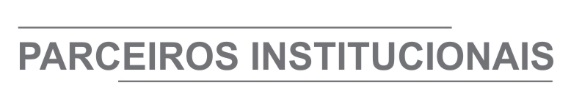 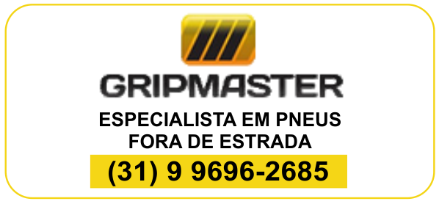 ÓRGÃO LICITANTE: COPASA-MGEDITAL: Nº CPLI. 1120210079Endereço: Rua Carangola, 606, térreo, bairro Santo Antônio, Belo Horizonte/MG.Informações: Telefone: (31) 3250-1618/1619. Fax: (31) 3250-1670/1317. E-mail: cpli@copasa.com.br. Endereço: Rua Carangola, 606, térreo, bairro Santo Antônio, Belo Horizonte/MG.Informações: Telefone: (31) 3250-1618/1619. Fax: (31) 3250-1670/1317. E-mail: cpli@copasa.com.br. OBJETO: SELECIONAR, DENTRE AS PROPOSTAS APRESENTADAS, A PROPOSTA CONSIDERADA MAIS VANTAJOSA, DE ACORDO COM OS CRITÉRIOS ESTABELECIDOS NESTE EDITAL, VISANDO A EXECUÇÃO, COM FORNECIMENTO TOTAL DE MÃO DE OBRA ESPECIALIZADA, MATERIAIS, EQUIPAMENTOS (INCLUSIVE TRANSFORMADOR), DA CONSTRUÇÃO DE SUBESTAÇÃO DE 300KVA - 13,8KV - 440/254 V, NA ESTAÇÃO DE TRATAMENTO DE ÁGUA (ETA) NA CIDADE DE ESPINOSA / MG.DATAS: Entrega: 17/05/2021 às 08:30 Abertura: 17/05/2021 às 08:30 Prazo de execução: 06 meses.VALORESVALORESVALORESVALORESValor Estimado da ObraCapital Social Igual ou SuperiorGarantia de PropostaValor do EditalR$ 195.000,00R$ -R$ -R$ -CAPACIDADE TÉCNICA:   Construção de subestação, em média tensão ou superior, com potência igual ou superior a 150 Kva.CAPACIDADE TÉCNICA:   Construção de subestação, em média tensão ou superior, com potência igual ou superior a 150 Kva.CAPACIDADE TÉCNICA:   Construção de subestação, em média tensão ou superior, com potência igual ou superior a 150 Kva.CAPACIDADE TÉCNICA:   Construção de subestação, em média tensão ou superior, com potência igual ou superior a 150 Kva.CAPACIDADE OPERACIONAL:   Construção de subestação, em média tensão ou superior, com potência igual ou superior a 150 Kva.CAPACIDADE OPERACIONAL:   Construção de subestação, em média tensão ou superior, com potência igual ou superior a 150 Kva.CAPACIDADE OPERACIONAL:   Construção de subestação, em média tensão ou superior, com potência igual ou superior a 150 Kva.CAPACIDADE OPERACIONAL:   Construção de subestação, em média tensão ou superior, com potência igual ou superior a 150 Kva.ÍNDICES ECONÔMICOS: ILG – ILC – ISG igual ou maior (≥) a 1,0ÍNDICES ECONÔMICOS: ILG – ILC – ISG igual ou maior (≥) a 1,0ÍNDICES ECONÔMICOS: ILG – ILC – ISG igual ou maior (≥) a 1,0ÍNDICES ECONÔMICOS: ILG – ILC – ISG igual ou maior (≥) a 1,0OBSERVAÇÕES: Mais informações e o caderno de licitação poderão ser obtidos, gratuitamente, através de download no endereço: www.copasa.com.br (link: licitações e contratos/licitações, pesquisar pelo número da licitação), a partir do dia 24/04/2021. As interessadas poderão designar engenheiro ou Arquiteto para efetuar visita técnica, para conhecimento das obras e serviços a serem executados. Para acompanhamento da visita técnica, fornecimento de informações e prestação de esclarecimentos porventura solicitados pelos interessados, estará disponível, o Sr. Claudio Marques Dias ou outro empregado da COPASA MG, do dia 26 de abril de 2021 ao dia 17 de maio de 2021. O agendamento da visita poderá ser feito pelo e-mail: claudio.marques@copasa.com.br ou pelo telefone (38) 3229-5746 ou 99915-3980. A visita será realizada na Rua/Avenida Dr Santos, nr. 14, Bairro Centro, Cidade Montes Claros/MG. Clique aqui para obter informações do edital. OBSERVAÇÕES: Mais informações e o caderno de licitação poderão ser obtidos, gratuitamente, através de download no endereço: www.copasa.com.br (link: licitações e contratos/licitações, pesquisar pelo número da licitação), a partir do dia 24/04/2021. As interessadas poderão designar engenheiro ou Arquiteto para efetuar visita técnica, para conhecimento das obras e serviços a serem executados. Para acompanhamento da visita técnica, fornecimento de informações e prestação de esclarecimentos porventura solicitados pelos interessados, estará disponível, o Sr. Claudio Marques Dias ou outro empregado da COPASA MG, do dia 26 de abril de 2021 ao dia 17 de maio de 2021. O agendamento da visita poderá ser feito pelo e-mail: claudio.marques@copasa.com.br ou pelo telefone (38) 3229-5746 ou 99915-3980. A visita será realizada na Rua/Avenida Dr Santos, nr. 14, Bairro Centro, Cidade Montes Claros/MG. Clique aqui para obter informações do edital. OBSERVAÇÕES: Mais informações e o caderno de licitação poderão ser obtidos, gratuitamente, através de download no endereço: www.copasa.com.br (link: licitações e contratos/licitações, pesquisar pelo número da licitação), a partir do dia 24/04/2021. As interessadas poderão designar engenheiro ou Arquiteto para efetuar visita técnica, para conhecimento das obras e serviços a serem executados. Para acompanhamento da visita técnica, fornecimento de informações e prestação de esclarecimentos porventura solicitados pelos interessados, estará disponível, o Sr. Claudio Marques Dias ou outro empregado da COPASA MG, do dia 26 de abril de 2021 ao dia 17 de maio de 2021. O agendamento da visita poderá ser feito pelo e-mail: claudio.marques@copasa.com.br ou pelo telefone (38) 3229-5746 ou 99915-3980. A visita será realizada na Rua/Avenida Dr Santos, nr. 14, Bairro Centro, Cidade Montes Claros/MG. Clique aqui para obter informações do edital. OBSERVAÇÕES: Mais informações e o caderno de licitação poderão ser obtidos, gratuitamente, através de download no endereço: www.copasa.com.br (link: licitações e contratos/licitações, pesquisar pelo número da licitação), a partir do dia 24/04/2021. As interessadas poderão designar engenheiro ou Arquiteto para efetuar visita técnica, para conhecimento das obras e serviços a serem executados. Para acompanhamento da visita técnica, fornecimento de informações e prestação de esclarecimentos porventura solicitados pelos interessados, estará disponível, o Sr. Claudio Marques Dias ou outro empregado da COPASA MG, do dia 26 de abril de 2021 ao dia 17 de maio de 2021. O agendamento da visita poderá ser feito pelo e-mail: claudio.marques@copasa.com.br ou pelo telefone (38) 3229-5746 ou 99915-3980. A visita será realizada na Rua/Avenida Dr Santos, nr. 14, Bairro Centro, Cidade Montes Claros/MG. Clique aqui para obter informações do edital. ÓRGÃO LICITANTE: CEMIG GERAÇÃO OESTE S.A. GERÊNCIA DE COMPRAS DE MATERIAL E SERVIÇOS AVISOS DE EDITALEDITAL: PREGÃO ELETRÔNICO 530-H15230Endereço: Av. Barbacena, 1200, 9º andar, Ala A1, Parte 2, Santo Agostinho, CEP 30190-131Endereço: Av. Barbacena, 1200, 9º andar, Ala A1, Parte 2, Santo Agostinho, CEP 30190-131OBJETO: SERVIÇOS DE LIMPEZA DE FAIXA E ACEIRO, PODA E MANEJO INTEGRADO DE VEGETAÇÃO EM LINHAS E REDES DE DISTRIBUIÇÃO PARA A REGIÃO DE UBERLÂNDIA. DATAS: Entrega: 05/05/2021 às 08:30Abertura: 05/05/2021 às 08:30.Prazo de execução: conforme edital.Obs.: Edital e demais informações: http://compras.cemig.com.br. ÓRGÃO LICITANTE: DEPARTAMENTO DE EDIFICAÇÕES E ESTRADAS DE RODAGEM DE MINAS GERAIS - DEREDITAL: TP - EDITAL Nº: 26/2021Endereço: Av. dos Andradas, 1.120, sala 1009, Belo Horizonte/MG.Informações: Telefone: 3235-1272 - site www.der.mg.gov.br - E-mail: asl@deer.mg.gov.br  Endereço: Av. dos Andradas, 1.120, sala 1009, Belo Horizonte/MG.Informações: Telefone: 3235-1272 - site www.der.mg.gov.br - E-mail: asl@deer.mg.gov.br  OBJETO: O DIRETOR GERAL DO DEPARTAMENTO DE EDIFICAÇÕES E ESTRADAS DE RODAGEM DO ESTADO DE MINAS GERAIS - DER/MG TORNA PÚBLICO QUE FARÁ REALIZAR, TOMADA DE PREÇO ESTABILIZAÇÃO DE TALUDE DE ATERRO NA RODOVIA LMG-806 KM 5,00, TRECHO JUSTINOPOLIS - RIBEIRÃO DAS NEVES, DE ACORDO COM EDITAL E COMPOSIÇÕES DE CUSTOS UNITÁRIOS CONSTANTES DO QUADRO DE QUANTIDADES, QUE ESTARÃO DISPONÍVEIS NO ENDEREÇO ACIMA CITADO E NO SITE WWW.DER.MG.GOV.BR, A PARTIR DO DIA 26/04/2021. DATAS: Entrega:13/05/2021 até às 17:00Abertura: 14/05/2021 às 14:00Prazo de execução: 08 meses.VALORESVALORESVALORESVALORESVALORESValor Estimado da ObraCapital Social Igual ou SuperiorGarantia de PropostaGarantia de PropostaValor do EditalR$ 1.503.014,39R$ -R$ 49.600,00R$ 49.600,00R$ -CAPACIDADE TÉCNICA: DOCUMENTO H.7: ATESTADO (S) DE CAPACIDADE TÉCNICA do Responsável Técnico da empresa, fornecido por pessoa jurídica de direito público ou privado, devidamente certificado pelo Conselho Regional de Engenharia e Agronomia – CREA, acompanhado da respectiva Certidão de Acervo Técnico – CAT, comprovando ter executado serviços de contenção em área rodoviária/urbana.CAPACIDADE TÉCNICA: DOCUMENTO H.7: ATESTADO (S) DE CAPACIDADE TÉCNICA do Responsável Técnico da empresa, fornecido por pessoa jurídica de direito público ou privado, devidamente certificado pelo Conselho Regional de Engenharia e Agronomia – CREA, acompanhado da respectiva Certidão de Acervo Técnico – CAT, comprovando ter executado serviços de contenção em área rodoviária/urbana.CAPACIDADE TÉCNICA: DOCUMENTO H.7: ATESTADO (S) DE CAPACIDADE TÉCNICA do Responsável Técnico da empresa, fornecido por pessoa jurídica de direito público ou privado, devidamente certificado pelo Conselho Regional de Engenharia e Agronomia – CREA, acompanhado da respectiva Certidão de Acervo Técnico – CAT, comprovando ter executado serviços de contenção em área rodoviária/urbana.CAPACIDADE TÉCNICA: DOCUMENTO H.7: ATESTADO (S) DE CAPACIDADE TÉCNICA do Responsável Técnico da empresa, fornecido por pessoa jurídica de direito público ou privado, devidamente certificado pelo Conselho Regional de Engenharia e Agronomia – CREA, acompanhado da respectiva Certidão de Acervo Técnico – CAT, comprovando ter executado serviços de contenção em área rodoviária/urbana.CAPACIDADE TÉCNICA: DOCUMENTO H.7: ATESTADO (S) DE CAPACIDADE TÉCNICA do Responsável Técnico da empresa, fornecido por pessoa jurídica de direito público ou privado, devidamente certificado pelo Conselho Regional de Engenharia e Agronomia – CREA, acompanhado da respectiva Certidão de Acervo Técnico – CAT, comprovando ter executado serviços de contenção em área rodoviária/urbana.CAPACIDADE OPERACIONAL: COMPROVAÇÃO DE APTIDÃO DE DESEMPENHO TÉCNICO DA LICITANTE, através de atestado (s) ou certidão (ões), fornecido (s) por pessoa de direito público ou privado, comprovando ter executado os serviços a seguir discriminados, nas quantidades mínimas, referentes a parcela de maior relevância técnica ou econômica. Estaca raiz 86,00 mInjeção de calda de cimento 1.566,00sc Perfuração de orifício para colocação de tirantes 1.044,00 mTirante de barra 1.044,00 mCAPACIDADE OPERACIONAL: COMPROVAÇÃO DE APTIDÃO DE DESEMPENHO TÉCNICO DA LICITANTE, através de atestado (s) ou certidão (ões), fornecido (s) por pessoa de direito público ou privado, comprovando ter executado os serviços a seguir discriminados, nas quantidades mínimas, referentes a parcela de maior relevância técnica ou econômica. Estaca raiz 86,00 mInjeção de calda de cimento 1.566,00sc Perfuração de orifício para colocação de tirantes 1.044,00 mTirante de barra 1.044,00 mCAPACIDADE OPERACIONAL: COMPROVAÇÃO DE APTIDÃO DE DESEMPENHO TÉCNICO DA LICITANTE, através de atestado (s) ou certidão (ões), fornecido (s) por pessoa de direito público ou privado, comprovando ter executado os serviços a seguir discriminados, nas quantidades mínimas, referentes a parcela de maior relevância técnica ou econômica. Estaca raiz 86,00 mInjeção de calda de cimento 1.566,00sc Perfuração de orifício para colocação de tirantes 1.044,00 mTirante de barra 1.044,00 mCAPACIDADE OPERACIONAL: COMPROVAÇÃO DE APTIDÃO DE DESEMPENHO TÉCNICO DA LICITANTE, através de atestado (s) ou certidão (ões), fornecido (s) por pessoa de direito público ou privado, comprovando ter executado os serviços a seguir discriminados, nas quantidades mínimas, referentes a parcela de maior relevância técnica ou econômica. Estaca raiz 86,00 mInjeção de calda de cimento 1.566,00sc Perfuração de orifício para colocação de tirantes 1.044,00 mTirante de barra 1.044,00 mCAPACIDADE OPERACIONAL: COMPROVAÇÃO DE APTIDÃO DE DESEMPENHO TÉCNICO DA LICITANTE, através de atestado (s) ou certidão (ões), fornecido (s) por pessoa de direito público ou privado, comprovando ter executado os serviços a seguir discriminados, nas quantidades mínimas, referentes a parcela de maior relevância técnica ou econômica. Estaca raiz 86,00 mInjeção de calda de cimento 1.566,00sc Perfuração de orifício para colocação de tirantes 1.044,00 mTirante de barra 1.044,00 mÍNDICES ECONÔMICOS: conforme edital.ÍNDICES ECONÔMICOS: conforme edital.ÍNDICES ECONÔMICOS: conforme edital.ÍNDICES ECONÔMICOS: conforme edital.ÍNDICES ECONÔMICOS: conforme edital.OBSERVAÇÕES: DOCUMENTO H-11: ATESTADO DE VISITA - ANEXO V será fornecido pelo Engenheiro Coordenador da 01ª Coordenadoria Regional, Avenida Teresa Cristina, nº 3826, na cidade de Belo Horizonte - Minas Gerais. CEP 30.535-650. Telefone (31) 3379-1100. A entrega dos envelopes de proposta e documentação deverá ser realizada até às 17:00hs (dezessete horas) do dia 13/05/2021 na forma prevista no Edital, no Serviço de Protocolo e Arquivo – SPA do DER/MG. A visita técnica nos dias 03/05/2021 e 04/05/2021, mediante agendamento. Informações complementares poderão ser obtidas pelo telefone 3235-1272 ou pelo site.Clique aqui para obter informações do edital.OBSERVAÇÕES: DOCUMENTO H-11: ATESTADO DE VISITA - ANEXO V será fornecido pelo Engenheiro Coordenador da 01ª Coordenadoria Regional, Avenida Teresa Cristina, nº 3826, na cidade de Belo Horizonte - Minas Gerais. CEP 30.535-650. Telefone (31) 3379-1100. A entrega dos envelopes de proposta e documentação deverá ser realizada até às 17:00hs (dezessete horas) do dia 13/05/2021 na forma prevista no Edital, no Serviço de Protocolo e Arquivo – SPA do DER/MG. A visita técnica nos dias 03/05/2021 e 04/05/2021, mediante agendamento. Informações complementares poderão ser obtidas pelo telefone 3235-1272 ou pelo site.Clique aqui para obter informações do edital.OBSERVAÇÕES: DOCUMENTO H-11: ATESTADO DE VISITA - ANEXO V será fornecido pelo Engenheiro Coordenador da 01ª Coordenadoria Regional, Avenida Teresa Cristina, nº 3826, na cidade de Belo Horizonte - Minas Gerais. CEP 30.535-650. Telefone (31) 3379-1100. A entrega dos envelopes de proposta e documentação deverá ser realizada até às 17:00hs (dezessete horas) do dia 13/05/2021 na forma prevista no Edital, no Serviço de Protocolo e Arquivo – SPA do DER/MG. A visita técnica nos dias 03/05/2021 e 04/05/2021, mediante agendamento. Informações complementares poderão ser obtidas pelo telefone 3235-1272 ou pelo site.Clique aqui para obter informações do edital.OBSERVAÇÕES: DOCUMENTO H-11: ATESTADO DE VISITA - ANEXO V será fornecido pelo Engenheiro Coordenador da 01ª Coordenadoria Regional, Avenida Teresa Cristina, nº 3826, na cidade de Belo Horizonte - Minas Gerais. CEP 30.535-650. Telefone (31) 3379-1100. A entrega dos envelopes de proposta e documentação deverá ser realizada até às 17:00hs (dezessete horas) do dia 13/05/2021 na forma prevista no Edital, no Serviço de Protocolo e Arquivo – SPA do DER/MG. A visita técnica nos dias 03/05/2021 e 04/05/2021, mediante agendamento. Informações complementares poderão ser obtidas pelo telefone 3235-1272 ou pelo site.Clique aqui para obter informações do edital.OBSERVAÇÕES: DOCUMENTO H-11: ATESTADO DE VISITA - ANEXO V será fornecido pelo Engenheiro Coordenador da 01ª Coordenadoria Regional, Avenida Teresa Cristina, nº 3826, na cidade de Belo Horizonte - Minas Gerais. CEP 30.535-650. Telefone (31) 3379-1100. A entrega dos envelopes de proposta e documentação deverá ser realizada até às 17:00hs (dezessete horas) do dia 13/05/2021 na forma prevista no Edital, no Serviço de Protocolo e Arquivo – SPA do DER/MG. A visita técnica nos dias 03/05/2021 e 04/05/2021, mediante agendamento. Informações complementares poderão ser obtidas pelo telefone 3235-1272 ou pelo site.Clique aqui para obter informações do edital.ÓRGÃO LICITANTE: DEPARTAMENTO DE EDIFICAÇÕES E ESTRADAS DE RODAGEM DE MINAS GERAIS - DERÓRGÃO LICITANTE: DEPARTAMENTO DE EDIFICAÇÕES E ESTRADAS DE RODAGEM DE MINAS GERAIS - DERÓRGÃO LICITANTE: DEPARTAMENTO DE EDIFICAÇÕES E ESTRADAS DE RODAGEM DE MINAS GERAIS - DEREDITAL: TP - EDITAL Nº: 27/2021EDITAL: TP - EDITAL Nº: 27/2021Endereço: Av. dos Andradas, 1.120, sala 1009, Belo Horizonte/MG.Informações: Telefone: 3235-1272 - site www.der.mg.gov.br - E-mail: asl@deer.mg.gov.br  Endereço: Av. dos Andradas, 1.120, sala 1009, Belo Horizonte/MG.Informações: Telefone: 3235-1272 - site www.der.mg.gov.br - E-mail: asl@deer.mg.gov.br  Endereço: Av. dos Andradas, 1.120, sala 1009, Belo Horizonte/MG.Informações: Telefone: 3235-1272 - site www.der.mg.gov.br - E-mail: asl@deer.mg.gov.br  Endereço: Av. dos Andradas, 1.120, sala 1009, Belo Horizonte/MG.Informações: Telefone: 3235-1272 - site www.der.mg.gov.br - E-mail: asl@deer.mg.gov.br  Endereço: Av. dos Andradas, 1.120, sala 1009, Belo Horizonte/MG.Informações: Telefone: 3235-1272 - site www.der.mg.gov.br - E-mail: asl@deer.mg.gov.br  OBJETO: RECUPERAÇÃO FUNCIONAL DO PAVIMENTO NA RODOVIA MG-040, TRECHO CRUCILÂNDIA - INÍCIO PERÍMETRO URBANO ITAGUARA, COM EXTENSÃO DE 17,60 KM. A EXECUÇÃO DOS SERVIÇOS DESCRITOS ESTÁ RESTRITA AO ÂMBITO DE CIRCUNSCRIÇÃO DA 01ª URG DO DER/MG – BELO HORIZONTEOBJETO: RECUPERAÇÃO FUNCIONAL DO PAVIMENTO NA RODOVIA MG-040, TRECHO CRUCILÂNDIA - INÍCIO PERÍMETRO URBANO ITAGUARA, COM EXTENSÃO DE 17,60 KM. A EXECUÇÃO DOS SERVIÇOS DESCRITOS ESTÁ RESTRITA AO ÂMBITO DE CIRCUNSCRIÇÃO DA 01ª URG DO DER/MG – BELO HORIZONTEOBJETO: RECUPERAÇÃO FUNCIONAL DO PAVIMENTO NA RODOVIA MG-040, TRECHO CRUCILÂNDIA - INÍCIO PERÍMETRO URBANO ITAGUARA, COM EXTENSÃO DE 17,60 KM. A EXECUÇÃO DOS SERVIÇOS DESCRITOS ESTÁ RESTRITA AO ÂMBITO DE CIRCUNSCRIÇÃO DA 01ª URG DO DER/MG – BELO HORIZONTEDATAS: Entrega:17/05/2021 até às 17:00Abertura: 18/05/2021 às 14:00Prazo de execução: 12 meses.DATAS: Entrega:17/05/2021 até às 17:00Abertura: 18/05/2021 às 14:00Prazo de execução: 12 meses.VALORESVALORESVALORESVALORESValor Estimado da ObraCapital Social Igual ou SuperiorGarantia de PropostaValor do EditalR$ 2.379.533,45R$ -R$ 49.600,00R$ -CAPACIDADE TÉCNICA: ATESTADO (S) DE CAPACIDADE TÉCNICA do Responsável Técnico da empresa, fornecido por pessoa jurídica de direito público ou privado, devidamente certificado pelo Conselho Regional de Engenharia e Agronomia – CREA, acompanhado da respectiva Certidão de Acervo Técnico – CAT, comprovando ter executado serviços de drenagem e pavimentação em obra rodoviária.CAPACIDADE TÉCNICA: ATESTADO (S) DE CAPACIDADE TÉCNICA do Responsável Técnico da empresa, fornecido por pessoa jurídica de direito público ou privado, devidamente certificado pelo Conselho Regional de Engenharia e Agronomia – CREA, acompanhado da respectiva Certidão de Acervo Técnico – CAT, comprovando ter executado serviços de drenagem e pavimentação em obra rodoviária.CAPACIDADE TÉCNICA: ATESTADO (S) DE CAPACIDADE TÉCNICA do Responsável Técnico da empresa, fornecido por pessoa jurídica de direito público ou privado, devidamente certificado pelo Conselho Regional de Engenharia e Agronomia – CREA, acompanhado da respectiva Certidão de Acervo Técnico – CAT, comprovando ter executado serviços de drenagem e pavimentação em obra rodoviária.CAPACIDADE TÉCNICA: ATESTADO (S) DE CAPACIDADE TÉCNICA do Responsável Técnico da empresa, fornecido por pessoa jurídica de direito público ou privado, devidamente certificado pelo Conselho Regional de Engenharia e Agronomia – CREA, acompanhado da respectiva Certidão de Acervo Técnico – CAT, comprovando ter executado serviços de drenagem e pavimentação em obra rodoviária.CAPACIDADE OPERACIONAL: DOCUMENTO H.8: COMPROVAÇÃO DE APTIDÃO DE DESEMPENHO TÉCNICO DA LICITANTE, através de atestado (s) ou certidão (ões), fornecido (s) por pessoa de direito público ou privado, devidamente registrado (s) nas entidades profissionais competentes, comprovando ter executado serviços de drenagem e pavimentação em obra rodoviária, contemplando os serviços a seguir discriminados:Microrrevestimento asfáltico à Frio 63.000,00 m²Reperfilamento de Pavimento com CBUQ 1.489,00 tonCAPACIDADE OPERACIONAL: DOCUMENTO H.8: COMPROVAÇÃO DE APTIDÃO DE DESEMPENHO TÉCNICO DA LICITANTE, através de atestado (s) ou certidão (ões), fornecido (s) por pessoa de direito público ou privado, devidamente registrado (s) nas entidades profissionais competentes, comprovando ter executado serviços de drenagem e pavimentação em obra rodoviária, contemplando os serviços a seguir discriminados:Microrrevestimento asfáltico à Frio 63.000,00 m²Reperfilamento de Pavimento com CBUQ 1.489,00 tonCAPACIDADE OPERACIONAL: DOCUMENTO H.8: COMPROVAÇÃO DE APTIDÃO DE DESEMPENHO TÉCNICO DA LICITANTE, através de atestado (s) ou certidão (ões), fornecido (s) por pessoa de direito público ou privado, devidamente registrado (s) nas entidades profissionais competentes, comprovando ter executado serviços de drenagem e pavimentação em obra rodoviária, contemplando os serviços a seguir discriminados:Microrrevestimento asfáltico à Frio 63.000,00 m²Reperfilamento de Pavimento com CBUQ 1.489,00 tonCAPACIDADE OPERACIONAL: DOCUMENTO H.8: COMPROVAÇÃO DE APTIDÃO DE DESEMPENHO TÉCNICO DA LICITANTE, através de atestado (s) ou certidão (ões), fornecido (s) por pessoa de direito público ou privado, devidamente registrado (s) nas entidades profissionais competentes, comprovando ter executado serviços de drenagem e pavimentação em obra rodoviária, contemplando os serviços a seguir discriminados:Microrrevestimento asfáltico à Frio 63.000,00 m²Reperfilamento de Pavimento com CBUQ 1.489,00 tonÍNDICES ECONÔMICOS: conforme edital.ÍNDICES ECONÔMICOS: conforme edital.ÍNDICES ECONÔMICOS: conforme edital.ÍNDICES ECONÔMICOS: conforme edital.OBSERVAÇÕES: A entrega dos envelopes de proposta e documentação deverá ser realizada até às 17:00hs (dezessete horas) do dia 17/05/2021 na forma prevista no Edital, no Serviço de Protocolo e Arquivo – SPA do DER/MG. A visita técnica ao local das obras, ocorrerá entre os dias 06/05/2021 e 07/05/2021, mediante agendamento. Informações complementares poderão ser obtidas pelo telefone 3235- 1272 ou pelo site. DOCUMENTO H-11: a ser fornecido pelo Engenheiro Coordenador da 01ª Coordenadoria Regional, Avenida Teresa Cristina, nº 3826, na cidade de Belo Horizonte - Minas Gerais. CEP 30.535-650. Telefone (31) 3379-1100, comprovando que o representante da licitante, profissional com qualificações em engenharia ou arquitetura, visitou o local da obra.
Clique aqui para obter informações do edital.OBSERVAÇÕES: A entrega dos envelopes de proposta e documentação deverá ser realizada até às 17:00hs (dezessete horas) do dia 17/05/2021 na forma prevista no Edital, no Serviço de Protocolo e Arquivo – SPA do DER/MG. A visita técnica ao local das obras, ocorrerá entre os dias 06/05/2021 e 07/05/2021, mediante agendamento. Informações complementares poderão ser obtidas pelo telefone 3235- 1272 ou pelo site. DOCUMENTO H-11: a ser fornecido pelo Engenheiro Coordenador da 01ª Coordenadoria Regional, Avenida Teresa Cristina, nº 3826, na cidade de Belo Horizonte - Minas Gerais. CEP 30.535-650. Telefone (31) 3379-1100, comprovando que o representante da licitante, profissional com qualificações em engenharia ou arquitetura, visitou o local da obra.
Clique aqui para obter informações do edital.OBSERVAÇÕES: A entrega dos envelopes de proposta e documentação deverá ser realizada até às 17:00hs (dezessete horas) do dia 17/05/2021 na forma prevista no Edital, no Serviço de Protocolo e Arquivo – SPA do DER/MG. A visita técnica ao local das obras, ocorrerá entre os dias 06/05/2021 e 07/05/2021, mediante agendamento. Informações complementares poderão ser obtidas pelo telefone 3235- 1272 ou pelo site. DOCUMENTO H-11: a ser fornecido pelo Engenheiro Coordenador da 01ª Coordenadoria Regional, Avenida Teresa Cristina, nº 3826, na cidade de Belo Horizonte - Minas Gerais. CEP 30.535-650. Telefone (31) 3379-1100, comprovando que o representante da licitante, profissional com qualificações em engenharia ou arquitetura, visitou o local da obra.
Clique aqui para obter informações do edital.OBSERVAÇÕES: A entrega dos envelopes de proposta e documentação deverá ser realizada até às 17:00hs (dezessete horas) do dia 17/05/2021 na forma prevista no Edital, no Serviço de Protocolo e Arquivo – SPA do DER/MG. A visita técnica ao local das obras, ocorrerá entre os dias 06/05/2021 e 07/05/2021, mediante agendamento. Informações complementares poderão ser obtidas pelo telefone 3235- 1272 ou pelo site. DOCUMENTO H-11: a ser fornecido pelo Engenheiro Coordenador da 01ª Coordenadoria Regional, Avenida Teresa Cristina, nº 3826, na cidade de Belo Horizonte - Minas Gerais. CEP 30.535-650. Telefone (31) 3379-1100, comprovando que o representante da licitante, profissional com qualificações em engenharia ou arquitetura, visitou o local da obra.
Clique aqui para obter informações do edital.ÓRGÃO LICITANTE: DEPARTAMENTO DE EDIFICAÇÕES E ESTRADAS DE RODAGEM DE MINAS GERAIS - DEREDITAL: CONCORRÊNCIA - EDITAL Nº: 31/2021Endereço: Av. dos Andradas, 1.120, sala 1009, Belo Horizonte/MG.Informações: Telefone: 3235-1272 - site www.der.mg.gov.br - E-mail: asl@deer.mg.gov.br  Endereço: Av. dos Andradas, 1.120, sala 1009, Belo Horizonte/MG.Informações: Telefone: 3235-1272 - site www.der.mg.gov.br - E-mail: asl@deer.mg.gov.br  OBJETO: O DIRETOR GERAL DO DEPARTAMENTO DE EDIFICAÇÕES E ESTRADAS DE RODAGEM DO ESTADO DE MINAS GERAIS - DER/MG TORNA PÚBLICO QUE FARÁ REALIZAR, CONCORRÊNCIA RECUPERAÇÃO FUNCIONAL DO PAVIMENTO NA RODOVIA MG-311, TRECHO ENTRº BR-116 (CAMPANÁRIO) - PESCADOR, COM 20,6 KM DE EXTENSÃO. DATAS: Entrega:31/05/2021 até às 17:00Abertura: 01/06/2021 às 09:00Prazo de execução: 12 meses.VALORESVALORESVALORESVALORESValor Estimado da ObraCapital Social Igual ou SuperiorGarantia de PropostaValor do EditalR$ 10.677.676,72R$ -R$ 49.600,00R$ -CAPACIDADE TÉCNICA: DOCUMENTO H.16: ATESTADO (S) DE CAPACIDADE TÉCNICA do Responsável Técnico da empresa, fornecido por pessoa jurídica de direito público ou privado, devidamente certificado pelo Conselho Regional de Engenharia e Agronomia – CREA, acompanhado da respectiva Certidão de Acervo Técnico – CAT, comprovando ter executado serviços de drenagem e pavimentação em obra rodoviária.CAPACIDADE TÉCNICA: DOCUMENTO H.16: ATESTADO (S) DE CAPACIDADE TÉCNICA do Responsável Técnico da empresa, fornecido por pessoa jurídica de direito público ou privado, devidamente certificado pelo Conselho Regional de Engenharia e Agronomia – CREA, acompanhado da respectiva Certidão de Acervo Técnico – CAT, comprovando ter executado serviços de drenagem e pavimentação em obra rodoviária.CAPACIDADE TÉCNICA: DOCUMENTO H.16: ATESTADO (S) DE CAPACIDADE TÉCNICA do Responsável Técnico da empresa, fornecido por pessoa jurídica de direito público ou privado, devidamente certificado pelo Conselho Regional de Engenharia e Agronomia – CREA, acompanhado da respectiva Certidão de Acervo Técnico – CAT, comprovando ter executado serviços de drenagem e pavimentação em obra rodoviária.CAPACIDADE TÉCNICA: DOCUMENTO H.16: ATESTADO (S) DE CAPACIDADE TÉCNICA do Responsável Técnico da empresa, fornecido por pessoa jurídica de direito público ou privado, devidamente certificado pelo Conselho Regional de Engenharia e Agronomia – CREA, acompanhado da respectiva Certidão de Acervo Técnico – CAT, comprovando ter executado serviços de drenagem e pavimentação em obra rodoviária.CAPACIDADE OPERACIONAL: DOCUMENTO H.17: COMPROVAÇÃO DE APTIDÃO DE DESEMPENHO TÉCNICO DA LICITANTE, por meio de atestado (s) ou certidão (ões), fornecidos por pessoa jurídica de direito público ou privado, comprovando ter executado os serviços a seguir discriminados, nas quantidades mínimas, referentes a parcela de maior relevância técnica ou econômica. Reciclagem de Capa e base 12.114,00 m³ Concreto Betuminoso Usinado à Quente 2.399,00 m³CAPACIDADE OPERACIONAL: DOCUMENTO H.17: COMPROVAÇÃO DE APTIDÃO DE DESEMPENHO TÉCNICO DA LICITANTE, por meio de atestado (s) ou certidão (ões), fornecidos por pessoa jurídica de direito público ou privado, comprovando ter executado os serviços a seguir discriminados, nas quantidades mínimas, referentes a parcela de maior relevância técnica ou econômica. Reciclagem de Capa e base 12.114,00 m³ Concreto Betuminoso Usinado à Quente 2.399,00 m³CAPACIDADE OPERACIONAL: DOCUMENTO H.17: COMPROVAÇÃO DE APTIDÃO DE DESEMPENHO TÉCNICO DA LICITANTE, por meio de atestado (s) ou certidão (ões), fornecidos por pessoa jurídica de direito público ou privado, comprovando ter executado os serviços a seguir discriminados, nas quantidades mínimas, referentes a parcela de maior relevância técnica ou econômica. Reciclagem de Capa e base 12.114,00 m³ Concreto Betuminoso Usinado à Quente 2.399,00 m³CAPACIDADE OPERACIONAL: DOCUMENTO H.17: COMPROVAÇÃO DE APTIDÃO DE DESEMPENHO TÉCNICO DA LICITANTE, por meio de atestado (s) ou certidão (ões), fornecidos por pessoa jurídica de direito público ou privado, comprovando ter executado os serviços a seguir discriminados, nas quantidades mínimas, referentes a parcela de maior relevância técnica ou econômica. Reciclagem de Capa e base 12.114,00 m³ Concreto Betuminoso Usinado à Quente 2.399,00 m³ÍNDICES ECONÔMICOS: conforme edital.ÍNDICES ECONÔMICOS: conforme edital.ÍNDICES ECONÔMICOS: conforme edital.ÍNDICES ECONÔMICOS: conforme edital.OBSERVAÇÕES: A EXECUÇÃO DOS SERVIÇOS DESCRITOS ESTÁ RESTRITA AO ÂMBITO DE CIRCUNSCRIÇÃO DA 23ª URG DO DER/MG – GOVERNADOR VALADARES, DE ACORDO COM EDITAL E COMPOSIÇÕES DE CUSTOS UNITÁRIOS CONSTANTES DO QUADRO DE QUANTIDADES, QUE ESTARÃO DISPONÍVEIS NO ENDEREÇO ACIMA CITADO E NO SITE WWW.DER.MG.GOV. BR, A PARTIR DO DIA 27/04/2021. A entrega dos envelopes de proposta e documentação deverá ser realizada até às 17:00hs (dezessete horas) do dia 31/05/2021 na forma prevista no Edital, no Serviço de Protocolo e Arquivo – SPA do DER/MG. A visita técnica ocorrerá nos dias 13/05/2021 e 14/05/2021, mediante agendamento. Informações complementares poderão ser obtidas pelo telefone 3235-1272 ou pelo site. DOCUMENTO H-20: ATESTADO DE VISITA - ANEXO V a ser fornecido pelo Engenheiro Coordenador da 23ª Coordenadoria Regional, Rio-Bahia, 230, na cidade de Governador Valadares - Minas Gerais. CEP 35.044-000. Telefone (33) 3278-1911.
Clique aqui para obter informações do edital.OBSERVAÇÕES: A EXECUÇÃO DOS SERVIÇOS DESCRITOS ESTÁ RESTRITA AO ÂMBITO DE CIRCUNSCRIÇÃO DA 23ª URG DO DER/MG – GOVERNADOR VALADARES, DE ACORDO COM EDITAL E COMPOSIÇÕES DE CUSTOS UNITÁRIOS CONSTANTES DO QUADRO DE QUANTIDADES, QUE ESTARÃO DISPONÍVEIS NO ENDEREÇO ACIMA CITADO E NO SITE WWW.DER.MG.GOV. BR, A PARTIR DO DIA 27/04/2021. A entrega dos envelopes de proposta e documentação deverá ser realizada até às 17:00hs (dezessete horas) do dia 31/05/2021 na forma prevista no Edital, no Serviço de Protocolo e Arquivo – SPA do DER/MG. A visita técnica ocorrerá nos dias 13/05/2021 e 14/05/2021, mediante agendamento. Informações complementares poderão ser obtidas pelo telefone 3235-1272 ou pelo site. DOCUMENTO H-20: ATESTADO DE VISITA - ANEXO V a ser fornecido pelo Engenheiro Coordenador da 23ª Coordenadoria Regional, Rio-Bahia, 230, na cidade de Governador Valadares - Minas Gerais. CEP 35.044-000. Telefone (33) 3278-1911.
Clique aqui para obter informações do edital.OBSERVAÇÕES: A EXECUÇÃO DOS SERVIÇOS DESCRITOS ESTÁ RESTRITA AO ÂMBITO DE CIRCUNSCRIÇÃO DA 23ª URG DO DER/MG – GOVERNADOR VALADARES, DE ACORDO COM EDITAL E COMPOSIÇÕES DE CUSTOS UNITÁRIOS CONSTANTES DO QUADRO DE QUANTIDADES, QUE ESTARÃO DISPONÍVEIS NO ENDEREÇO ACIMA CITADO E NO SITE WWW.DER.MG.GOV. BR, A PARTIR DO DIA 27/04/2021. A entrega dos envelopes de proposta e documentação deverá ser realizada até às 17:00hs (dezessete horas) do dia 31/05/2021 na forma prevista no Edital, no Serviço de Protocolo e Arquivo – SPA do DER/MG. A visita técnica ocorrerá nos dias 13/05/2021 e 14/05/2021, mediante agendamento. Informações complementares poderão ser obtidas pelo telefone 3235-1272 ou pelo site. DOCUMENTO H-20: ATESTADO DE VISITA - ANEXO V a ser fornecido pelo Engenheiro Coordenador da 23ª Coordenadoria Regional, Rio-Bahia, 230, na cidade de Governador Valadares - Minas Gerais. CEP 35.044-000. Telefone (33) 3278-1911.
Clique aqui para obter informações do edital.OBSERVAÇÕES: A EXECUÇÃO DOS SERVIÇOS DESCRITOS ESTÁ RESTRITA AO ÂMBITO DE CIRCUNSCRIÇÃO DA 23ª URG DO DER/MG – GOVERNADOR VALADARES, DE ACORDO COM EDITAL E COMPOSIÇÕES DE CUSTOS UNITÁRIOS CONSTANTES DO QUADRO DE QUANTIDADES, QUE ESTARÃO DISPONÍVEIS NO ENDEREÇO ACIMA CITADO E NO SITE WWW.DER.MG.GOV. BR, A PARTIR DO DIA 27/04/2021. A entrega dos envelopes de proposta e documentação deverá ser realizada até às 17:00hs (dezessete horas) do dia 31/05/2021 na forma prevista no Edital, no Serviço de Protocolo e Arquivo – SPA do DER/MG. A visita técnica ocorrerá nos dias 13/05/2021 e 14/05/2021, mediante agendamento. Informações complementares poderão ser obtidas pelo telefone 3235-1272 ou pelo site. DOCUMENTO H-20: ATESTADO DE VISITA - ANEXO V a ser fornecido pelo Engenheiro Coordenador da 23ª Coordenadoria Regional, Rio-Bahia, 230, na cidade de Governador Valadares - Minas Gerais. CEP 35.044-000. Telefone (33) 3278-1911.
Clique aqui para obter informações do edital.ÓRGÃO LICITANTE: DEPARTAMENTO DE EDIFICAÇÕES E ESTRADAS DE RODAGEM DE MINAS GERAIS - DEREDITAL: CONCORRÊNCIA - EDITAL Nº: 34/2021Endereço: Av. dos Andradas, 1.120, sala 1009, Belo Horizonte/MG.Informações: Telefone: 3235-1272 - site www.der.mg.gov.br - E-mail: asl@deer.mg.gov.br  Endereço: Av. dos Andradas, 1.120, sala 1009, Belo Horizonte/MG.Informações: Telefone: 3235-1272 - site www.der.mg.gov.br - E-mail: asl@deer.mg.gov.br  OBJETO: O DIRETOR GERAL DO DEPARTAMENTO DE EDIFICAÇÕES E ESTRADAS DE RODAGEM DO ESTADO DE MINAS GERAIS - DER/MG TORNA PÚBLICO QUE FARÁ REALIZAR, ATRAVÉS DA COMISSÃO PERMANENTE DE LICITAÇÃO, ÀS 14:00HS (QUATORZE HORAS) DO DIA 01/06/2021, EM SEU EDIFÍCIO-SEDE, À AV. DOS ANDRADAS, 1.120, SALA 1009, NESTA CAPITAL, CONCORRÊNCIA RECUPERAÇÃO FUNCIONAL DO PAVIMENTO NA RODOVIA LMG-883, TRECHO ENTRº MG-347 - DOM VIÇOSO, COM 19,8 KM DE EXTENSÃO.DATAS: Entrega:31/05/2021 até às 17:00Abertura: 01/06/2021 às 14:00Prazo de execução: 12 meses.VALORESVALORESVALORESVALORESValor Estimado da ObraCapital Social Igual ou SuperiorGarantia de PropostaValor do EditalR$ 6.931.181,48R$ -R$ 49.600,00R$ -CAPACIDADE TÉCNICA: DOCUMENTO H.16: ATESTADO (S) DE CAPACIDADE TÉCNICA do Responsável Técnico da empresa, fornecido por pessoa jurídica de direito público ou privado, devidamente certificado pelo Conselho Regional de Engenharia e Agronomia – CREA, acompanhado da respectiva Certidão de Acervo Técnico – CAT, comprovando ter executado serviços de drenagem e pavimentação em obra rodoviáriaCAPACIDADE TÉCNICA: DOCUMENTO H.16: ATESTADO (S) DE CAPACIDADE TÉCNICA do Responsável Técnico da empresa, fornecido por pessoa jurídica de direito público ou privado, devidamente certificado pelo Conselho Regional de Engenharia e Agronomia – CREA, acompanhado da respectiva Certidão de Acervo Técnico – CAT, comprovando ter executado serviços de drenagem e pavimentação em obra rodoviáriaCAPACIDADE TÉCNICA: DOCUMENTO H.16: ATESTADO (S) DE CAPACIDADE TÉCNICA do Responsável Técnico da empresa, fornecido por pessoa jurídica de direito público ou privado, devidamente certificado pelo Conselho Regional de Engenharia e Agronomia – CREA, acompanhado da respectiva Certidão de Acervo Técnico – CAT, comprovando ter executado serviços de drenagem e pavimentação em obra rodoviáriaCAPACIDADE TÉCNICA: DOCUMENTO H.16: ATESTADO (S) DE CAPACIDADE TÉCNICA do Responsável Técnico da empresa, fornecido por pessoa jurídica de direito público ou privado, devidamente certificado pelo Conselho Regional de Engenharia e Agronomia – CREA, acompanhado da respectiva Certidão de Acervo Técnico – CAT, comprovando ter executado serviços de drenagem e pavimentação em obra rodoviáriaCAPACIDADE OPERACIONAL: DOCUMENTO H.17: COMPROVAÇÃO DE APTIDÃO DE DESEMPENHO TÉCNICO DA LICITANTE, por meio de atestado (s) ou certidão (ões), fornecidos por pessoa jurídica de direito público ou privado, comprovando ter executado os serviços a seguir discriminados, nas quantidades mínimas, referentes a parcela de maior relevância técnica ou econômica. Reperfilamento em CBUQ 3.077,00 t Microrrevestimento asfáltico 72.150,00 m² Concreto Betuminoso Usinado à Quente 1.157,00 m³CAPACIDADE OPERACIONAL: DOCUMENTO H.17: COMPROVAÇÃO DE APTIDÃO DE DESEMPENHO TÉCNICO DA LICITANTE, por meio de atestado (s) ou certidão (ões), fornecidos por pessoa jurídica de direito público ou privado, comprovando ter executado os serviços a seguir discriminados, nas quantidades mínimas, referentes a parcela de maior relevância técnica ou econômica. Reperfilamento em CBUQ 3.077,00 t Microrrevestimento asfáltico 72.150,00 m² Concreto Betuminoso Usinado à Quente 1.157,00 m³CAPACIDADE OPERACIONAL: DOCUMENTO H.17: COMPROVAÇÃO DE APTIDÃO DE DESEMPENHO TÉCNICO DA LICITANTE, por meio de atestado (s) ou certidão (ões), fornecidos por pessoa jurídica de direito público ou privado, comprovando ter executado os serviços a seguir discriminados, nas quantidades mínimas, referentes a parcela de maior relevância técnica ou econômica. Reperfilamento em CBUQ 3.077,00 t Microrrevestimento asfáltico 72.150,00 m² Concreto Betuminoso Usinado à Quente 1.157,00 m³CAPACIDADE OPERACIONAL: DOCUMENTO H.17: COMPROVAÇÃO DE APTIDÃO DE DESEMPENHO TÉCNICO DA LICITANTE, por meio de atestado (s) ou certidão (ões), fornecidos por pessoa jurídica de direito público ou privado, comprovando ter executado os serviços a seguir discriminados, nas quantidades mínimas, referentes a parcela de maior relevância técnica ou econômica. Reperfilamento em CBUQ 3.077,00 t Microrrevestimento asfáltico 72.150,00 m² Concreto Betuminoso Usinado à Quente 1.157,00 m³ÍNDICES ECONÔMICOS: conforme edital. ÍNDICES ECONÔMICOS: conforme edital. ÍNDICES ECONÔMICOS: conforme edital. ÍNDICES ECONÔMICOS: conforme edital. OBSERVAÇÕES: A execução dos serviços descritos está restrita ao âmbito de circunscrição da 19ª URG do DER/ MG – ITAJUBÁ, de acordo com edital e composições de custos unitários constantes do quadro de quantidades, que estarão disponíveis no endereço acima citado e no site www.der.mg.gov.br, a partir do dia 27/04/2021. A entrega dos envelopes de proposta e documentação deverá ser realizada até às 17:00hs (dezessete horas) do dia 31/05/2021 na forma prevista no Edital, no Serviço de Protocolo e Arquivo – SPA do DER/MG. A visita técnica ocorrerá nos dias 17/05/2021 e 18/05/2021, mediante agendamento. Informações complementares poderão ser obtidas pelo telefone 3235-1272 ou pelo site.Clique aqui para obter informações do edital.OBSERVAÇÕES: A execução dos serviços descritos está restrita ao âmbito de circunscrição da 19ª URG do DER/ MG – ITAJUBÁ, de acordo com edital e composições de custos unitários constantes do quadro de quantidades, que estarão disponíveis no endereço acima citado e no site www.der.mg.gov.br, a partir do dia 27/04/2021. A entrega dos envelopes de proposta e documentação deverá ser realizada até às 17:00hs (dezessete horas) do dia 31/05/2021 na forma prevista no Edital, no Serviço de Protocolo e Arquivo – SPA do DER/MG. A visita técnica ocorrerá nos dias 17/05/2021 e 18/05/2021, mediante agendamento. Informações complementares poderão ser obtidas pelo telefone 3235-1272 ou pelo site.Clique aqui para obter informações do edital.OBSERVAÇÕES: A execução dos serviços descritos está restrita ao âmbito de circunscrição da 19ª URG do DER/ MG – ITAJUBÁ, de acordo com edital e composições de custos unitários constantes do quadro de quantidades, que estarão disponíveis no endereço acima citado e no site www.der.mg.gov.br, a partir do dia 27/04/2021. A entrega dos envelopes de proposta e documentação deverá ser realizada até às 17:00hs (dezessete horas) do dia 31/05/2021 na forma prevista no Edital, no Serviço de Protocolo e Arquivo – SPA do DER/MG. A visita técnica ocorrerá nos dias 17/05/2021 e 18/05/2021, mediante agendamento. Informações complementares poderão ser obtidas pelo telefone 3235-1272 ou pelo site.Clique aqui para obter informações do edital.OBSERVAÇÕES: A execução dos serviços descritos está restrita ao âmbito de circunscrição da 19ª URG do DER/ MG – ITAJUBÁ, de acordo com edital e composições de custos unitários constantes do quadro de quantidades, que estarão disponíveis no endereço acima citado e no site www.der.mg.gov.br, a partir do dia 27/04/2021. A entrega dos envelopes de proposta e documentação deverá ser realizada até às 17:00hs (dezessete horas) do dia 31/05/2021 na forma prevista no Edital, no Serviço de Protocolo e Arquivo – SPA do DER/MG. A visita técnica ocorrerá nos dias 17/05/2021 e 18/05/2021, mediante agendamento. Informações complementares poderão ser obtidas pelo telefone 3235-1272 ou pelo site.Clique aqui para obter informações do edital.ÓRGÃO LICITANTE: DEPARTAMENTO DE EDIFICAÇÕES E ESTRADAS DE RODAGEM DE MINAS GERAIS - DEREDITAL: CONCORRÊNCIA - EDITAL Nº: 36/2021Endereço: Av. dos Andradas, 1.120, sala 1009, Belo Horizonte/MG.Informações: Telefone: 3235-1272 - site www.der.mg.gov.br - E-mail: asl@deer.mg.gov.br  Endereço: Av. dos Andradas, 1.120, sala 1009, Belo Horizonte/MG.Informações: Telefone: 3235-1272 - site www.der.mg.gov.br - E-mail: asl@deer.mg.gov.br  OBJETO: O DIRETOR GERAL DO DEPARTAMENTO DE EDIFICAÇÕES E ESTRADAS DE RODAGEM DO ESTADO DE MINAS GERAIS - DER/MG TORNA PÚBLICO QUE FARÁ REALIZAR, ATRAVÉS DA COMISSÃO PERMANENTE DE LICITAÇÃO, ÀS 09:00HS (NOVE HORAS) DO DIA 02/06/2021, EM SEU EDIFÍCIO-SEDE, À AV. DOS ANDRADAS, 1.120, SALA 1009, NESTA CAPITAL, CONCORRÊNCIA RECUPERAÇÃO FUNCIONAL DO PAVIMENTO DA RODOVIA MG-295, TRECHO ENTRº MG-173 (PARAISÓPOLIS) - CONSOLAÇÃO, COM 17,40 KM DE EXTENSÃO. DATAS: Entrega:01/06/2021 até às 17:00Abertura: 02/06/2021 às 09:00Prazo de execução: 12 meses.VALORESVALORESVALORESVALORESValor Estimado da ObraCapital Social Igual ou SuperiorGarantia de PropostaValor do EditalR$ 3.415.404,26R$ -R$ 49.600,00R$ -CAPACIDADE TÉCNICA: DOCUMENTO H.16: ATESTADO (S) DE CAPACIDADE TÉCNICA do Responsável Técnico da empresa, fornecido por pessoa jurídica de direito público ou privado, devidamente certificado pelo Conselho Regional de Engenharia e Agronomia – CREA, acompanhado da respectiva Certidão de Acervo Técnico – CAT, comprovando ter executado serviços de drenagem e pavimentação em obra rodoviária.CAPACIDADE TÉCNICA: DOCUMENTO H.16: ATESTADO (S) DE CAPACIDADE TÉCNICA do Responsável Técnico da empresa, fornecido por pessoa jurídica de direito público ou privado, devidamente certificado pelo Conselho Regional de Engenharia e Agronomia – CREA, acompanhado da respectiva Certidão de Acervo Técnico – CAT, comprovando ter executado serviços de drenagem e pavimentação em obra rodoviária.CAPACIDADE TÉCNICA: DOCUMENTO H.16: ATESTADO (S) DE CAPACIDADE TÉCNICA do Responsável Técnico da empresa, fornecido por pessoa jurídica de direito público ou privado, devidamente certificado pelo Conselho Regional de Engenharia e Agronomia – CREA, acompanhado da respectiva Certidão de Acervo Técnico – CAT, comprovando ter executado serviços de drenagem e pavimentação em obra rodoviária.CAPACIDADE TÉCNICA: DOCUMENTO H.16: ATESTADO (S) DE CAPACIDADE TÉCNICA do Responsável Técnico da empresa, fornecido por pessoa jurídica de direito público ou privado, devidamente certificado pelo Conselho Regional de Engenharia e Agronomia – CREA, acompanhado da respectiva Certidão de Acervo Técnico – CAT, comprovando ter executado serviços de drenagem e pavimentação em obra rodoviária.CAPACIDADE OPERACIONAL: DOCUMENTO H.17: COMPROVAÇÃO DE APTIDÃO DE DESEMPENHO TÉCNICO DA LICITANTE, por meio de atestado (s) ou certidão (ões), fornecidos por pessoa jurídica de direito público ou privado, comprovando ter executado os serviços a seguir discriminados, nas quantidades mínimas, referentes a parcela de maior relevância técnica ou econômica. Reperfilamento em CBUQ 1.384,00 t Microrrevestimento asfáltico 63.270,00 m²Concreto Betuminoso Usinado à Quente 713,50 m³CAPACIDADE OPERACIONAL: DOCUMENTO H.17: COMPROVAÇÃO DE APTIDÃO DE DESEMPENHO TÉCNICO DA LICITANTE, por meio de atestado (s) ou certidão (ões), fornecidos por pessoa jurídica de direito público ou privado, comprovando ter executado os serviços a seguir discriminados, nas quantidades mínimas, referentes a parcela de maior relevância técnica ou econômica. Reperfilamento em CBUQ 1.384,00 t Microrrevestimento asfáltico 63.270,00 m²Concreto Betuminoso Usinado à Quente 713,50 m³CAPACIDADE OPERACIONAL: DOCUMENTO H.17: COMPROVAÇÃO DE APTIDÃO DE DESEMPENHO TÉCNICO DA LICITANTE, por meio de atestado (s) ou certidão (ões), fornecidos por pessoa jurídica de direito público ou privado, comprovando ter executado os serviços a seguir discriminados, nas quantidades mínimas, referentes a parcela de maior relevância técnica ou econômica. Reperfilamento em CBUQ 1.384,00 t Microrrevestimento asfáltico 63.270,00 m²Concreto Betuminoso Usinado à Quente 713,50 m³CAPACIDADE OPERACIONAL: DOCUMENTO H.17: COMPROVAÇÃO DE APTIDÃO DE DESEMPENHO TÉCNICO DA LICITANTE, por meio de atestado (s) ou certidão (ões), fornecidos por pessoa jurídica de direito público ou privado, comprovando ter executado os serviços a seguir discriminados, nas quantidades mínimas, referentes a parcela de maior relevância técnica ou econômica. Reperfilamento em CBUQ 1.384,00 t Microrrevestimento asfáltico 63.270,00 m²Concreto Betuminoso Usinado à Quente 713,50 m³ÍNDICES ECONÔMICOS: conforme edital.ÍNDICES ECONÔMICOS: conforme edital.ÍNDICES ECONÔMICOS: conforme edital.ÍNDICES ECONÔMICOS: conforme edital.OBSERVAÇÕES: A execução dos serviços descritos está restrita ao âmbito de circunscrição da 19ª URG do DER/MG – ITAJUBÁ, de acordo com edital e composições de custos unitários constantes do quadro de quantidades, que estarão disponíveis no endereço acima citado e no site www.der.mg.gov.br, a partir do dia 27/04/2021. A entrega dos envelopes de proposta e documentação deverá ser realizada até às 17:00hs (dezessete horas) do dia 01/06/2021 na forma prevista no Edital, no Serviço de Protocolo e Arquivo – SPA do DER/MG. A visita técnica ocorrerá nos dias 19/05/2021 e 20/05/2021, mediante agendamento. Informações complementares poderão ser obtidas pelo telefone 3235-1272 ou pelo site. DOCUMENTO H-20: ATESTADO DE VISITA - ANEXO V a ser fornecido pelo Engenheiro Coordenador da 19ª Coordenadoria Regional, Avenida Eng. Pedro Fonseca Paiva, nº 288, na cidade de Itajubá - Minas Gerais. CEP 37.504-018. Telefone (35) 3629-9650.Clique aqui para obter informações do edital.OBSERVAÇÕES: A execução dos serviços descritos está restrita ao âmbito de circunscrição da 19ª URG do DER/MG – ITAJUBÁ, de acordo com edital e composições de custos unitários constantes do quadro de quantidades, que estarão disponíveis no endereço acima citado e no site www.der.mg.gov.br, a partir do dia 27/04/2021. A entrega dos envelopes de proposta e documentação deverá ser realizada até às 17:00hs (dezessete horas) do dia 01/06/2021 na forma prevista no Edital, no Serviço de Protocolo e Arquivo – SPA do DER/MG. A visita técnica ocorrerá nos dias 19/05/2021 e 20/05/2021, mediante agendamento. Informações complementares poderão ser obtidas pelo telefone 3235-1272 ou pelo site. DOCUMENTO H-20: ATESTADO DE VISITA - ANEXO V a ser fornecido pelo Engenheiro Coordenador da 19ª Coordenadoria Regional, Avenida Eng. Pedro Fonseca Paiva, nº 288, na cidade de Itajubá - Minas Gerais. CEP 37.504-018. Telefone (35) 3629-9650.Clique aqui para obter informações do edital.OBSERVAÇÕES: A execução dos serviços descritos está restrita ao âmbito de circunscrição da 19ª URG do DER/MG – ITAJUBÁ, de acordo com edital e composições de custos unitários constantes do quadro de quantidades, que estarão disponíveis no endereço acima citado e no site www.der.mg.gov.br, a partir do dia 27/04/2021. A entrega dos envelopes de proposta e documentação deverá ser realizada até às 17:00hs (dezessete horas) do dia 01/06/2021 na forma prevista no Edital, no Serviço de Protocolo e Arquivo – SPA do DER/MG. A visita técnica ocorrerá nos dias 19/05/2021 e 20/05/2021, mediante agendamento. Informações complementares poderão ser obtidas pelo telefone 3235-1272 ou pelo site. DOCUMENTO H-20: ATESTADO DE VISITA - ANEXO V a ser fornecido pelo Engenheiro Coordenador da 19ª Coordenadoria Regional, Avenida Eng. Pedro Fonseca Paiva, nº 288, na cidade de Itajubá - Minas Gerais. CEP 37.504-018. Telefone (35) 3629-9650.Clique aqui para obter informações do edital.OBSERVAÇÕES: A execução dos serviços descritos está restrita ao âmbito de circunscrição da 19ª URG do DER/MG – ITAJUBÁ, de acordo com edital e composições de custos unitários constantes do quadro de quantidades, que estarão disponíveis no endereço acima citado e no site www.der.mg.gov.br, a partir do dia 27/04/2021. A entrega dos envelopes de proposta e documentação deverá ser realizada até às 17:00hs (dezessete horas) do dia 01/06/2021 na forma prevista no Edital, no Serviço de Protocolo e Arquivo – SPA do DER/MG. A visita técnica ocorrerá nos dias 19/05/2021 e 20/05/2021, mediante agendamento. Informações complementares poderão ser obtidas pelo telefone 3235-1272 ou pelo site. DOCUMENTO H-20: ATESTADO DE VISITA - ANEXO V a ser fornecido pelo Engenheiro Coordenador da 19ª Coordenadoria Regional, Avenida Eng. Pedro Fonseca Paiva, nº 288, na cidade de Itajubá - Minas Gerais. CEP 37.504-018. Telefone (35) 3629-9650.Clique aqui para obter informações do edital.